Curtain Banks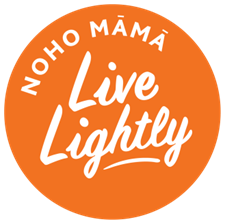 
Habitat Curtain Bank need help making curtains for low income families with sick children. For more information visit their Facebook page, email curtainbank@habitat.org.nz or call 0800 HABITAT (0800 422 4228).AreaAddressNotesNorth and West VisionWest Curtain bank Foodbank Building 12, 97 Glendale Road. Glen EdenDeliver to VisionWest Community Trust, Glen Eden  main reception or to the Kaipatiki Project centre  on the North Shore or to  EcoMatters ,  New LynnTo receive free curtains a community card or referral are required.SouthSouth Auckland Curtain Bank 26 Grayson Ave
PapatoetoeTo donate or receive curtains please call  0800 789 276 or email curtainbank@greenstarenergy.co.nzTo receive free curtains a community card or referral are required. 